TOOL: Responding to child protection concernsChild protection is the prevention of and response to abuse, neglect, exploitation and violence against children.  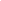 Use this tool to support facilitators to take appropriate actions to prevent and respond to harm to adolescents.  Child protection in humanitarian situationsAdolescents are particularly vulnerable in humanitarian situations, when the people and services that normally protect them in their families, schools and communities may be absent.  In times of crisis, adolescent girls and boys may also face increased risks of child protection issues, such as:Dangers and injuries including road traffic accidents, drowning, fire-related burns, injury, disability, injury caused by explosive remnants of war or landmines, and injury from gunfire;Physical violence and other harmful practices including domestic violence, physical abuse, corporal punishment, early marriage, female genital mutilation, killing, maiming, torture and abduction;Sexual violence, including rape by known family or community members, rape by strangers, rape during armed conflict, demanding sex in return for favours, sexual abuse of children with disabilities, exploitation of children in prostitution, and trafficking for the purpose of sexual exploitation;Psychosocial distress and mental disorders;Association with armed forces or groups, including boys and girls used as combatants, in support roles as spies, porters or informants, or for sexual purposes;Child labour, including hazardous work and worst forms of child labour such as commercial sexual exploitation of children, work underground, work with dangerous machinery, equipment and tools, and slavery;Separation from their families or caregivers.1. Train facilitators to recognize signs of abuse, violence and neglect.Facilitators can play an important role in protecting adolescents from harm by learning to identify and respond to signs of abuse, violence and neglect. Facilitators should investigate the possibility of abuse, violence and neglect if an adolescent shows a number of the behaviours or signs listed below. However, it is very important not to jump to conclusions too quickly, and to work with facilitators to sensitively look for other evidence of abuse.All forms of abuse, neglect, exploitation and violence can cause harm to adolescents. They can negatively affect physical, cognitive, emotional, and social development, cause problems that last long into adulthood and even threaten adolescents’ survival.2. Train facilitators to respond appropriately to child protection concernsIf there are serious child protection concerns and the safety of the adolescents is at risk, train facilitators to act immediately:Establish clear guidelines so that facilitators know who to report child protection concerns to – this could be the programme coordinator, a child protection focal point or case manager;Outline and rehearse steps facilitators should take if adolescents show signs of, or report, abuse, neglect, exploitation or violence;  Train facilitators to respond in a calm, caring and supportive manner if adolescents report abuse, neglect, exploitation or violence – the adolescent is never to blame in these situations and should be reassured that they have done nothing wrong;.Support facilitators to take positive steps to ensure the protection of the adolescent concerned – this may involve connecting them with appropriate services and support  - for example, medical, counselling or security services, child protection agencies or child protection committees; Ensure that facilitators respect confidentiality and treat protection concerns with sensitivity; Ensure that all actions taken are consistent with the principle of the child’s best interest. Note! Whatever actions are taken, it is critical to remember that an insensitive or inappropriate intervention can further harm an adolescent. Make sure that facilitators know who to turn to if they suspect abuse, neglect, exploitation or violence, and support them in responding sensitively and appropriately.Link to the Child Protection section of Resources in the Core Guidance for more information and support in this area.Physical abuse or violencePhysical abuse is the most visible form of abuse. It is sometimes revealed when the explanation of an adolescent’s injury does not match what is observed.Behaviour that may constitute physical abuse: Hitting, shaking, kicking, pushing, pinching, pulling hair, burning, forcing adolescents to stay in uncomfortable or undignified positionsSigns that an adolescent may be experiencing physical abuse:Unexplained injuries or burns, bruises, especially to the face, dislocations, bites consistent with teeth marks, cigarette burns and broken bones (including old, but untreated broken bones)Unlikely excuses for injuriesChronic running awaySelf-destructive tendenciesAggression towards othersDistrust of adultsFear of physical contact - shrinking back if touchedSudden changes in behaviour, such as becoming introverted or extrovertedNightmaresEmotional abuse or violenceEmotional abuse is extremely difficult to detect. In some cases adolescents may not show any obvious signs of abuse; however, there may be clues in their behaviour or emotional state. Behaviour that may constitute emotional abuse: Public ridicule, sarcasm, threats, name-calling, yelling, and commanding, or other humiliating actions such as denying an adolescent clothing or food, or forcing them to stay in undignified positions for everyone to see and comment onSigns that an adolescent may be experiencing emotional abuse:Physical, mental and/or emotional development is slower than their peersSudden speech disorders or learning problemsDifficulties in forming relationshipsInsecurity, poor self-esteem, lack of self-worthOverreaction to mistakesExtreme fear of any new situationChronic running awayAttention-seeking behaviourInappropriate response to painExtremes of passivity or aggression, including withdrawal and disruptive behaviourSexual abuse or violenceSexual abuse is also difficult to detect. Young children have been known to endure sexual abuse for many years without realising that what they experience is abnormal. They may only realise the inappropriateness and significance of what has been happening to them during early adolescence when they learn about sexual behaviour.
Behaviour that may constitute sexual abuse: Rape, indecent touching or exposure,using sexually explicit language toward an adolescent and showing adolescents pornographic materialSigns that an adolescent may be experiencing sexual abuse:Being overly affectionate or knowledgeable in a sexual way inappropriate to the adolescent’s ageMedical problems such as chronic itching, pain in the genitals, venereal diseasesOther extreme reactions, such as depression, self-mutilation, suicide attempts, running awayRegressing to younger behaviour patterns such as thumb suckingSudden loss of appetite or compulsive eatingBeing isolated or withdrawnInability to concentrateLack of trust or fear of someone they know wellNeglectNeglect happens when parents or caregivers fail to meet adolescents’ basic needs, either intentionally, because they don’t have the skills or support needed, or due to problems such as poverty, mental health issues or drug and alcohol abuse.  Often there is no single sign of neglect, so it is important to look for patterns of neglect. Behaviour that may constitute physical neglect: Not meeting an adolescent’s need for cleanliness, clothing, emotional support, love and affection, education, nutritious food, adequate shelter or safety; abandonment, leaving an adolescent in an unsafe place or causing an adolescent to be in a dangerous situation or place; not seeking necessary medical or dental attention for an adolescent when it is urgently neededSigns that an adolescent may be experiencing neglect:Poor appearance and hygiene  - for example, being constantly dirty or having inadequate clothingPoor health, including untreated injuries, medical and dental issues, recurring illnesses or infections, skin conditions, tiredness, faltering weight, failure to thrive and grow in line with available nutrition, or with siblingsRepeated accidental injuries due to lack of supervision, missing medical appointments or vaccinations Poor language, social or communication skillsBeing isolated, withdrawn, not talkative